     Základní škola a Mateřská škola, Nová 5,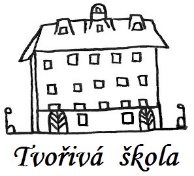 České Budějovice 370 01Objednávka č.143/2021-změna konečné ceny Objednáváme u Vaší společnosti: ALENCO PORPE s.r.o., Nad Kazankou 200/28, Praha 171 00, IČ: 41196775, opravné práce na objektu MŠ (oprava střechy pavilon I.-stará budova).Předpokládaná cena celkem: 137 250 Kč včetně DPH (21%)Ing.Bc.Vítězslav Ilkoředitel školyV Českých Budějovicích 11.10.2021ZÁKLADNÍ ŠKOLA a MATEŘSKÁ ŠKOLA, NOVÁ 1871/5, ČESKÉ BUDĚJOVICE 370 01				                      www.zsnovacb.cz